Вариант 1Прочитайте внимательно текст и выполните задания 1–5.Автомобильное колесо, как правило, представляет из себя металлический диск с установленной на него резиновой шиной. Диаметр диска совпадает
с диаметром внутреннего отверстия в шине.Для маркировки автомобильных шин применяется единая система обозначений. Например, 195/65 R15 (рис. 1). Первое число (число 195
в приведённом примере) обозначает ширину шины в миллиметрах
(параметр B на рисунке 2). Второе число (число 65 в приведённом примере) — процентное отношение высоты боковины (параметр H на рисунке 2)
к ширине шины, то есть 100⋅HB100⋅HB.Последующая буква обозначает тип конструкции шины. В данном примере буква R означает, что шина радиальная, то есть нити каркаса в боковине шины расположены вдоль радиусов колеса. На всех легковых автомобилях применяются шины радиальной конструкции.За обозначением типа конструкции шины идёт число, указывающее диаметр диска колеса d в дюймах (в одном дюйме 25,4 мм). Таким образом, общий диаметр колеса D легко найти, зная диаметр диска и высоту боковины.Возможны дополнительные маркировки, обозначающие допустимую нагрузку на шину, сезонность использования, тип дорожного покрытия
и другие параметры.Завод производит легковые автомобили определённой модели
и устанавливает на них колёса с шинами маркировки 185/60 R14.Задание 1Завод допускает установку шин с другими маркировками. В таблице показаны разрешённые размеры шин.Шины какой наименьшей ширины можно устанавливать на автомобиль, если диаметр диска равен 16 дюймам? Ответ дайте в миллиметрах.Конец формыЗадание 2На сколько миллиметров радиус колеса с шиной маркировки 185/55 R15 меньше, чем радиус колеса с шиной маркировки 205/50 R15?Задание 3На сколько миллиметров увеличится диаметр колеса, если заменить колёса, установленные на заводе, колёсами с шинами маркировки 195/55 R15?Задание 4Найдите диаметр колеса автомобиля, выходящего с завода. Ответ дайте
в миллиметрЗадание 5На сколько процентов увеличится пробег автомобиля при одном обороте колеса, если заменить колёса, установленные на заводе, колёсами с шинами маркировки 205/50 R16? Результат округлите до десятых.Вариант 2Прочитайте внимательно текст и выполните задания 1–5.Автомобильное колесо, как правило, представляет из себя металлический диск с установленной на него резиновой шиной. Диаметр диска совпадает
с диаметром внутреннего отверстия в шине.Для маркировки автомобильных шин применяется единая система обозначений. Например, 195/65 R15 (рис. 1). Первое число (число 195
в приведённом примере) обозначает ширину шины в миллиметрах
(параметр B на рисунке 2). Второе число (число 65 в приведённом примере) — процентное отношение высоты боковины (параметр H на рисунке 2)
к ширине шины, то есть 100⋅HB100⋅HB.Последующая буква обозначает тип конструкции шины. В данном примере буква R означает, что шина радиальная, то есть нити каркаса в боковине шины расположены вдоль радиусов колеса. На всех легковых автомобилях применяются шины радиальной конструкции.За обозначением типа конструкции шины идёт число, указывающее диаметр диска колеса d в дюймах (в одном дюйме 25,4 мм). Таким образом, общий диаметр колеса D легко найти, зная диаметр диска и высоту боковины.Возможны дополнительные маркировки, обозначающие допустимую нагрузку на шину, сезонность использования, тип дорожного покрытия
и другие параметры.Завод производит легковые автомобили определённой модели
и устанавливает на них колёса с шинами маркировки 165/70 R13.Задание 1Завод допускает установку шин с другими маркировками. В таблице показаны разрешённые размеры шин.Шины какой наименьшей ширины можно устанавливать на автомобиль, если диаметр диска равен 15 дюймам? Ответ дайте в миллиметрах.Задание 2На сколько миллиметров радиус колеса с шиной маркировки 205/55 R14 больше, чем радиус колеса с шиной маркировки 165/65 R14?Задание 3На сколько миллиметров увеличится диаметр колеса, если заменить колёса, установленные на заводе, колёсами с шинами маркировки 195/50 R15?Задание 4.Найдите диаметр колеса автомобиля, выходящего с завода. Ответ дайте
в миллиметрах.Задание 5.Дмитрий планирует заменить зимнюю резину на летнюю на своём автомобиле. Для каждого из четырёх колёс последовательно выполняются четыре операции: снятие колеса, замена шины, балансировка колеса и установка колеса. Он выбирает между автосервисами А и Б. Затраты на дорогу и стоимость операций даны в таблице.Сколько рублей заплатит Дмитрий за замену резины на своём автомобиле, если выберет самый дешёвый вариант?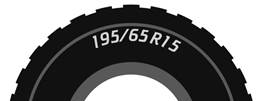 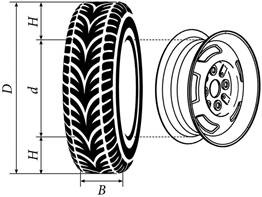 Рис. 1Рис. 2Ширина шины (мм)Диаметр диска (дюймы)Диаметр диска (дюймы)Диаметр диска (дюймы)Ширина шины (мм)141516185185/60185/55—195195/55195/55; 195/50—205205/50205/50215——215/45Рис. 1Рис. 2Ширина шины (мм)Диаметр диска (дюймы)Диаметр диска (дюймы)Диаметр диска (дюймы)Ширина шины (мм)131415165165/70165/65—175175/65175/65; 175/60—185185/65; 185/60185/60185/55195195/60195/55195/55; 195/50АвтосервисСуммарные затраты на дорогуСтоимость для одного колесаСтоимость для одного колесаСтоимость для одного колесаСтоимость для одного колесаАвтосервисСуммарные затраты на дорогуСнятие колесаЗамена шиныБалансировка колесаУстановка колесаА210 руб.60 руб.250 руб.200 руб.60 руб.Б380 руб.55 руб.220 руб.180 руб.55 руб.